I wish to become a member of Cloch Housing Association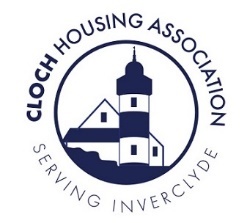 I confirm I am (please tick the appropriate box):									A tenant or Service User of Cloch Housing Association               A person who supports the objectives of Cloch Housing Association 	An individual/organisation sympathetic to the objects of the Association	Please note: all applicants must be aged 16 years or over.I confirm I have paid my £1 membership fee by BACS.  In signing this membership form, I understand and agree that my details will be recorded in a Public Register, which is kept according to the Rules of Cloch Housing Association. Signature:	_________________________     Date: 		Please return to: Depute CEO Cloch Housing Association Ltd19 Bogle StreetGREENOCK  PA15 1ER  		Tel: 01475 783637                                                      Or e-mail: office@clochhousing.org.ukScottish Charity No. SC 013996For more information on the Association, go to www.clochhousing.org.uk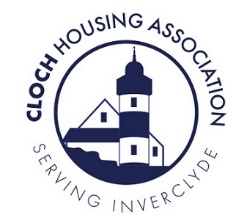 Information for those completing the formWhy we are asking for equality information?We collect equality information to help us to plan and deliver effective services and to meet our legal and regulatory obligations. What do we do with equality information?We use equality information for a range of purposes, including to help us to:protect and promote your rights and interests,promote equality objectives across our services,identify and address our customers’ needs, and improve our services,identify and eliminate any form of discrimination.Do you need to answer every question?By answering as many questions as possible you will help us meet your needs better, but we provide options throughout this form to allow you to provide only the information you want to give us. You can complete some questions and not others or you can complete parts of questions. The form has space for you to tell us more about your needs if you want.  We may ask for some information in other forms where this is required by law. For example, where we need to know your age if you are applying for a home as only those over 16-years-old can be registered on our housing list.Are the answers I provide anonymous?

Yes – the answers you provide are completely anonymous and will not be linked back to you in any way.  Who do we gather equality information about?We gather equality information from:people who apply for a hometenantspeople who apply for a job with usour employeesBoard MembersOther formats:	We can provide this document in large print, braille, audio or other non-written format and in a variety of languages, on request.AgeBelief or religion Please tick the box which best describes your belief or religion from the list below?DisabilityIf yes, please tick the box which category you would use from the following list:Ethnicity Please tick the box that best describes your particular group. African Asian, Scottish Asian or British Black or CaribbeanMixed groupsWhiteMarriage and civil partnership  Pregnancy and maternitySexGender re-assignment (trans/transgender)Sexual orientationWhat is your sexual orientation?Particular RequirementsIf you have any particular requirements relating to any of the questions you have answered, and would like to discuss further in confidence, please contact the Head of Corporate Services.Please tell us why you are interested in becoming a member:Please tell us about any Skills & Experience that you may wish to highlight to us or tell us if you wish to be considered for joining the Board of Management.Name: Address: Email Address:Tel No/Mob No:Name of social landlord: CLOCH HOUSING ASSOCIATION LIMITEDPlease tick the band for your age:16–2425–34Please tick the band for your age:35–4445–54Please tick the band for your age:55–6565+Prefer not to say Buddhism:Buddhism:Buddhism:Buddhism:Buddhism:ChristianityChristianityChristianityChristianityChristianityCatholic:Protestant:Other:Hinduism:Hinduism:Hinduism:Hinduism:Hinduism:Islam:Islam:Islam:Islam:Islam:Judaism:Judaism:Judaism:Judaism:Judaism:Sikhism:Sikhism:Sikhism:Sikhism:Sikhism:Other religion (please state what this is): Other religion (please state what this is): Other religion (please state what this is): No specific belief in religion (for example, atheism or agnosticism):No specific belief in religion (for example, atheism or agnosticism):No specific belief in religion (for example, atheism or agnosticism):No specific belief in religion (for example, atheism or agnosticism):No specific belief in religion (for example, atheism or agnosticism):Other belief (for example, humanism):Other belief (for example, humanism):Other belief (for example, humanism):Other belief (for example, humanism):Other belief (for example, humanism):Prefer not to sayPrefer not to sayPrefer not to sayPrefer not to sayPrefer not to sayAre you a disabled person?  YesNoAutoimmune: (for example, multiple sclerosis, HIV, Crohn’s/ulcerative colitis)Autoimmune: (for example, multiple sclerosis, HIV, Crohn’s/ulcerative colitis)Learning difficulties: (for example, Down’s Syndrome)Learning difficulties: (for example, Down’s Syndrome)Mental health issue: (for example, depression, bi-polar)Mental health issue: (for example, depression, bi-polar)Neuro-divergent condition: (for example, autistic spectrum, Dyslexia, dyspraxia)Neuro-divergent condition: (for example, autistic spectrum, Dyslexia, dyspraxia)Physical impairment: (for example, wheelchair-user, cerebral palsy) Physical impairment: (for example, wheelchair-user, cerebral palsy) Sensory impairment: (hearing impairment) Sensory impairment: (hearing impairment) Sensory impairment: (visual impairment) Sensory impairment: (visual impairment) Other: If none of the categories above apply to you, please specify the nature of your impairment.Other: If none of the categories above apply to you, please specify the nature of your impairment.Prefer not to sayAfrican, African Scottish or African British:African, African Scottish or African British:Other African background (please specify):Bangladeshi, Bangladeshi Scottish or Bangladeshi British:Bangladeshi, Bangladeshi Scottish or Bangladeshi British:Indian, Indian Scottish or Indian British:Indian, Indian Scottish or Indian British:Pakistani, Pakistani Scottish or Pakistani British:Pakistani, Pakistani Scottish or Pakistani British:Chinese, Chinese Scottish or Chinese British:Chinese, Chinese Scottish or Chinese British:Other Asian background (please specify):Caribbean, Caribbean Scottish or Caribbean British Black, Black Scottish or Black BritishOther Caribbean or Black background (please specify)Mixed or multiple ethnic group (please specify)EnglishGypsy TravellerIrishPolishRomaScottishWelshOther BritishOther group: YesNoPlease specify your ethnic groupPrefer not to say:Are you presently in a civil partnership?YesNoAre you presently married?YesNoPrefer not to say Prefer not to say Prefer not to say Prefer not to say Are you pregnant?YesNoHave you taken maternity or paternity leave in the past year?YesNoPrefer not to say Prefer not to say Prefer not to say Prefer not to say What is your sex?FemaleMaleIntersexPrefer not to say Prefer not to say Prefer not to say Prefer not to say Prefer not to say Prefer not to say Prefer not to say Do you consider yourself to be a trans person?YesNoPrefer not to say Prefer not to say BisexualGay manHeterosexual/straightLesbian/gay womanOtherPrefer not to say